PROJECT STATUS REPORT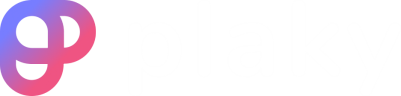 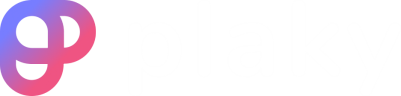 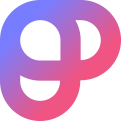 Manage all your work visuallyPlaky is an upcoming free project management alternative to Monday and Asana for managing projects, teams, and all types of work.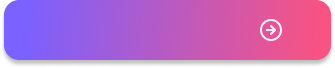 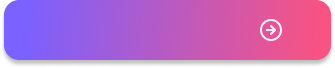 PROJECT STATUSPROJECT SUMMARYPROJECT SUMMARYPROJECT SUMMARYPROJECT SUMMARYProvide a short summary of the project's status and progress.Provide a short summary of the project's status and progress.Provide a short summary of the project's status and progress.Provide a short summary of the project's status and progress.COMPONENT HEALTHCOMPONENT HEALTHCOMPONENT HEALTHCOMPONENT HEALTHCOMPONENT HEALTHActualEstimateStatusCommentScopeScheduleBudgetResourcesPROGRESS SUMMARYPROGRESS SUMMARYCompleted this weekPlanned for next weekWORK ACCOMPLISHEDWORK ACCOMPLISHEDWORK ACCOMPLISHEDWORK ACCOMPLISHEDTask numberTask descriptionOwner/TeamCommentMILESTONESMILESTONESMILESTONESMILESTONESMILESTONESNameDescriptionTarget dateCompletedCommentRISKS & ISSUESRISKS & ISSUESRISKS & ISSUESRISKS & ISSUESRISKS & ISSUESRisksRisksRisksRisksRisksRisk numberTask descriptionOwner/TeamStatusCommentIssuesIssuesIssuesIssuesIssuesIssueDescriptionOwner/TeamStatusMitigation planHIGHLIGHTS & KEY TAKEAWAYS